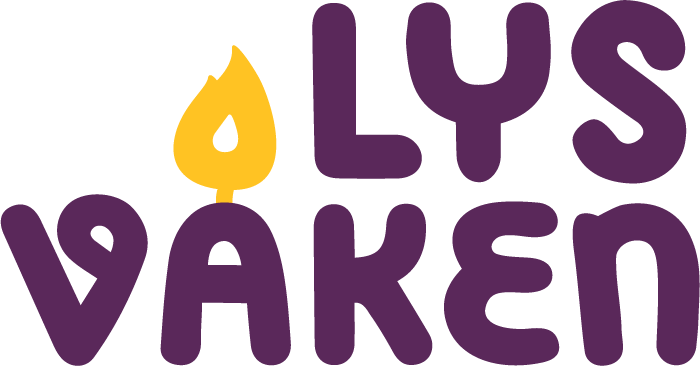 Evaluering Fra Holmestrand kirke, må tilpasses lokalt. Velg ut noen spørsmål. Kan også printes ut som plakat og brukes med emoji-klistremerker.Her kan du skrive hva DU tenker, dette er anonymt - ikke skriv navnet ditt!Har du vært med på noe i kirken før? Hva var det?Hvordan synes du det var på Lys våken? Hva var dårligst? Hva var best?Har du lært noe nytt om xxx-kirke? Hva?Har du lært noe nytt om kirkeåret? Hva?Har du lært noe nytt og Gud og Jesus? Hva?Hvordan var det å sove i kirken?Likte du maten? Hva var best?Hva synes du om nyttårsfeiring i kirken?Hvordan var det å tenne lys?Hva synes du om lederne?Hvordan var gudstjenesten?